Person—income source (cash), code N{.N}Exported from METEOR(AIHW's Metadata Online Registry)© Australian Institute of Health and Welfare 2024This product, excluding the AIHW logo, Commonwealth Coat of Arms and any material owned by a third party or protected by a trademark, has been released under a Creative Commons BY 4.0 (CC BY 4.0) licence. Excluded material owned by third parties may include, for example, design and layout, images obtained under licence from third parties and signatures. We have made all reasonable efforts to identify and label material owned by third parties.You may distribute, remix and build on this website’s material but must attribute the AIHW as the copyright holder, in line with our attribution policy. The full terms and conditions of this licence are available at https://creativecommons.org/licenses/by/4.0/.Enquiries relating to copyright should be addressed to info@aihw.gov.au.Enquiries or comments on the METEOR metadata or download should be directed to the METEOR team at meteor@aihw.gov.au.Person—income source (cash), code N{.N}Identifying and definitional attributesIdentifying and definitional attributesMetadata item type:Data ElementShort name:Sources of cash incomeMETEOR identifier:270382Registration status:Community Services (retired), Superseded 29/04/2006Definition:Sources of all cash income which an individual (or income group or household) might receive e.g. from employment, property or cash transfers, as represented by a code.Data element concept attributesData element concept attributesIdentifying and definitional attributesIdentifying and definitional attributesData element concept:Person—income source (cash)METEOR identifier:269810Registration status:Community Services (retired), Superseded 29/04/2006Definition:Sources of all cash income which an individual (or income group or household) might receive e.g. from employment, property or cash transfers.Context:Socio-economic indicator:Information about the receipt by an individual of cash income can be an indicator of the extent of financial disadvantage among clients.Needs and policy planning:Information about the receipt by an individual of cash income also helps to identify sub-groups of particular policy interest, such as, carers and people with disabilities.Object class:PersonProperty:Source of cash of incomeValue domain attributes Value domain attributes Identifying and definitional attributesIdentifying and definitional attributesValue domain:Sources of cash income code N{.N}METEOR identifier:270887Registration status:Community Services (retired), Superseded 29/04/2006Definition:A code set representing sources of cash income.Representational attributesRepresentational attributesRepresentational attributesRepresentation class:CodeCodeData type:NumberNumberFormat:N{.N}N{.N}Maximum character length:22ValueMeaningPermissible values:1Primary cash income1.1Employee cash income1.2Entrepreneurial cash income2Property cash income2.1Interest2.2Rent 2.3   Dividends     2.4  Other property cash income 3  Transfer cash income    3.1    Australian government cash transfers3.2  Superannuation/annuities 3.3 Current cash transfers from private organisations3.4Current cash transfers from other households3.5Transfers from overseas governments3.6Other transfer cash incomeSupplementary values:9
 Not stated/inadequately described
 Collection and usage attributesCollection and usage attributesGuide for use:A person may obtain cash income from more than one of the above sources. Australian Government Cash Transfers above will be classified to a 3-digit level by target group categories which, can then be further broken down. For example, payments to parents could be broken down into payments to single parents and payments to partnered parents. The latter can be broken down again between those receiving the basic amount and those on full or above basic amounts. Similarly, payments to persons of employable age not elsewhere included, can be divided between different payments like Newstart and Mature Age Allowance, or between job seekers and others.Social security legislation provides a classification of social security payments of different types.Data element attributes Data element attributes Collection and usage attributesCollection and usage attributesCollection methods:This metadata item can provide a fuller picture of a person's income and/or socio-economic status. It can be used in conjunction labour-force data items, but is not a replacement for them.Comments:Currently four Commonwealth government agencies are responsible for the administration of social security payments. These are the Department of Family and Community Services, the Department of Veterans' Affairs, the Department of Education, Training and Youth Affairs, and the Aboriginal and Torres Strait Islander Commission. See Centrelink Information: A guide to payments and services for details of payments administered by Centrelink on behalf of each of these agencies.
Refer to Origin document for further details.Source and reference attributesSource and reference attributesSubmitting organisation:Australian Institute of Health and WelfareCommonwealth Department of Family and Community ServicesOrigin:Centrelink Information: A guide to payments and services. 1999-2000.Relational attributesRelational attributesRelated metadata references:Has been superseded by Person—source of cash income (all) code NN       Community Services (retired), Standard 29/04/2006
Is re-engineered from  Sources of cash income, version 1, DE, NCSDD, NCSIMG, Superseded 01/03/2005.pdf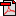  (18.7 KB)       No registration status